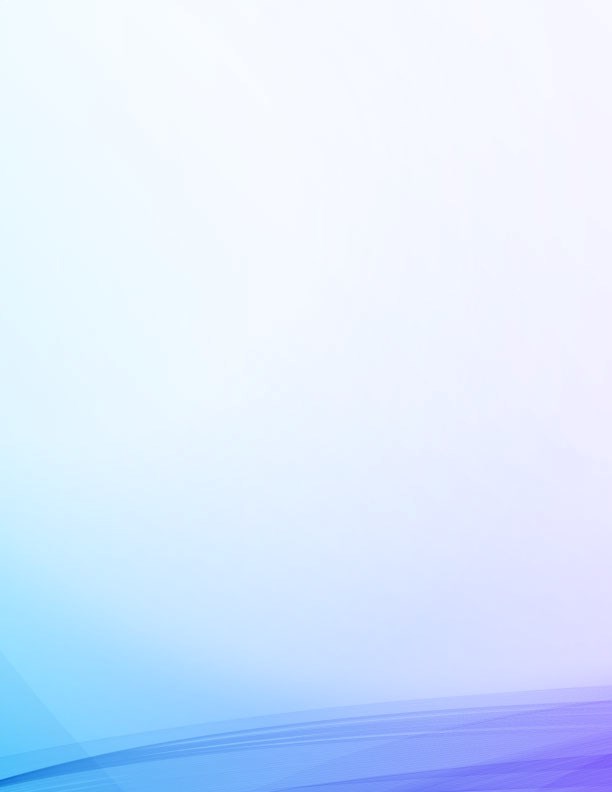 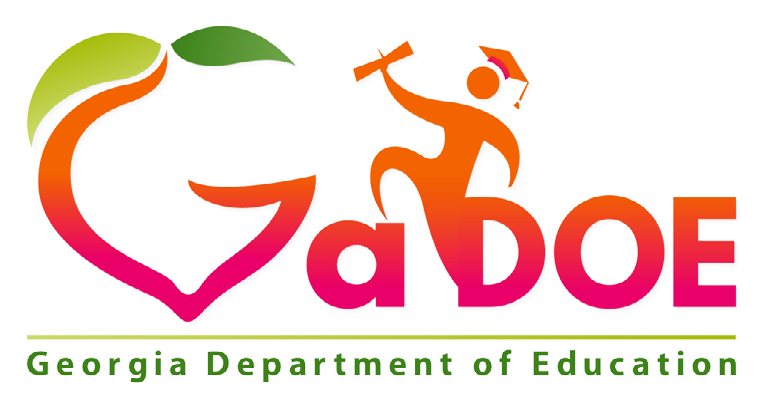 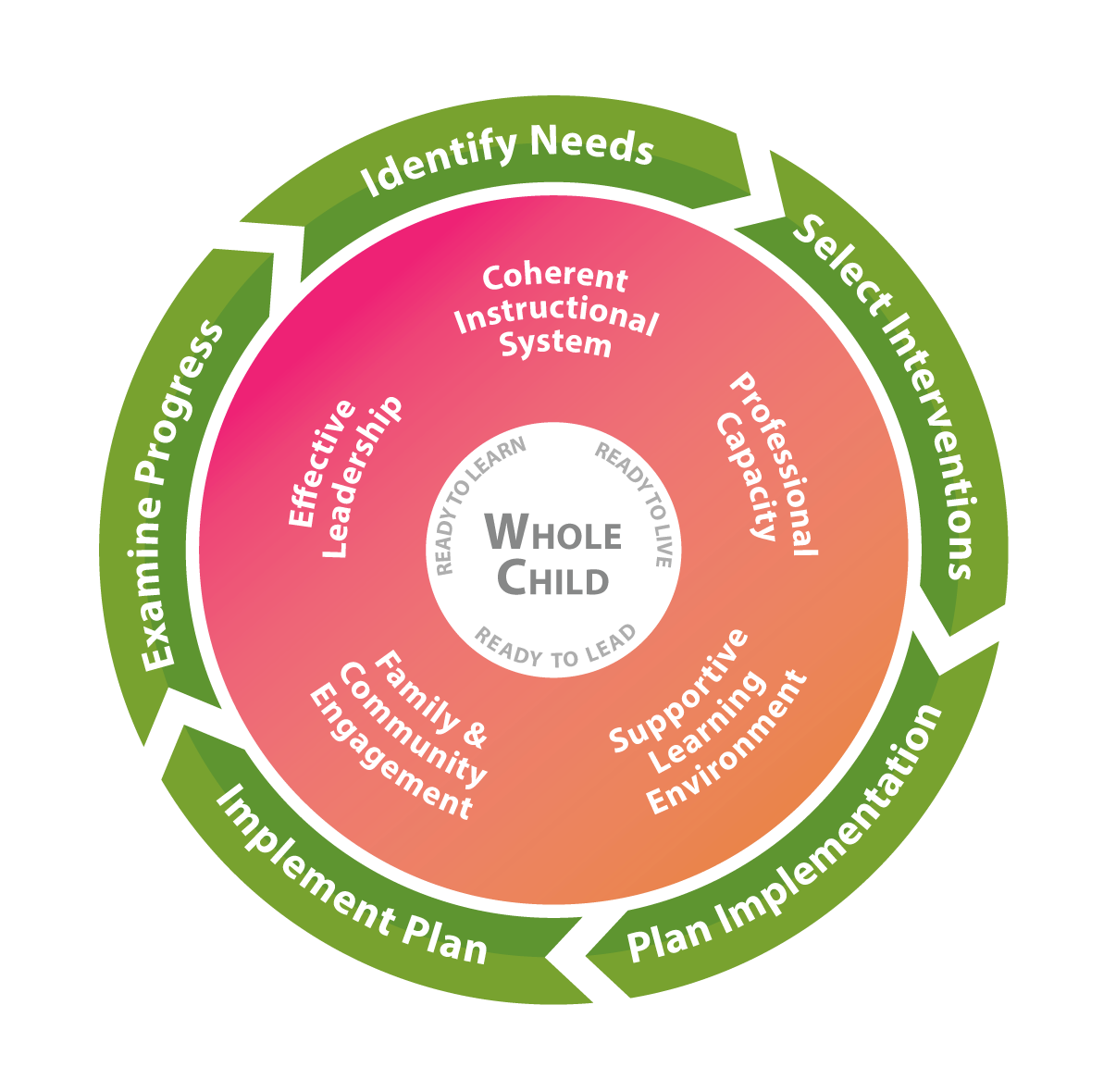 GEORGIA’S SYSTEMS OF CONTINUOUS IMPROVEMENTThe Georgia Department of Education’s strategic plan emphasizes transforming the agency into one that provides meaningful support to schools and districts. The agency has developed a common, continuous improvement framework to ensure that these efforts are aligned across all agency divisions, departments, and programs. Georgia’s Systems of Continuous Improvement focuses on the systems and structures (the “what”) that must be in place for sustained improvement in student outcomes. It also utilizes a problem-solving model (the “how”) to provide a clear process for identifying improvement needs, planning for improvement, and implementing, monitoring, and evaluating the improvement efforts. 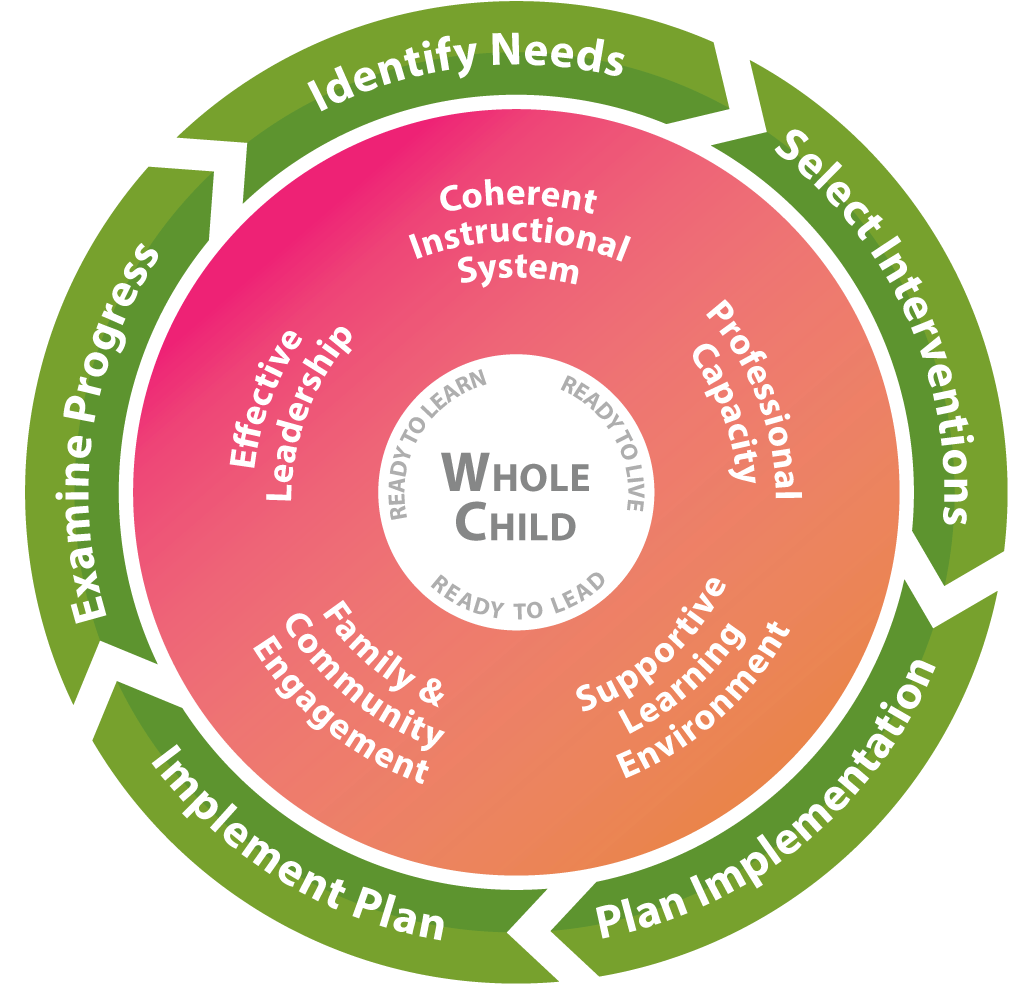 Systems to Improve (What to Improve)Coherent Instructional System: The major system of the complex school organization that articulates and guides the “what” and “how” of instruction. This comprehensive system includes the processes related to:Planning for quality instruction - The structure of the instructional system in which the district defines what the students should “know” and “do”, and determine how their students will show they “know” the content and can “do” a skill or performance taskDelivering quality instruction - The structure of the instructional system that guides teachers in how they introduce content, practice its use along with the students, and then allow students to use the content on their own while providing students regular standards-based feedback to gain mastery of the contentMonitoring student progress - The structure of the instructional system that methodically discovers if the students are getting the content, and what to do about it when they are getting it or are not getting itRefining the instructional system - The structure of the instructional system that examines how to improve the planning for quality instruction, delivering quality instruction, and monitoring student progressGeorgia’s Systems of Continuous ImprovementEffective Leadership: A major system of the complex school organization that sets the direction for the school, ensures that the school staff and the school leaders are capable of meeting that direction, and makes sure the organization functions according to its mission. This system includes the processes related to:Creating and maintaining a climate and culture conducive to learning - the structure of the leadership system that ensures that the school allows both adults and children to put learning at the center of their daily activitiesCultivating and distributing leadership - the structure of the leadership system that develops others to accomplish the group’s purpose and encourages the development of leadership across the organizationEnsuring high quality instruction in all classrooms - the structure of the leadership system that reduces the variability in the quality of instruction across all schools and all classroomsManaging the district and its resources - the structure of the leadership system that ensures leaders effectively use all the resources at hand so that the district functions according to its missionDriving improvement efforts - the structure of the leadership systems that methodically, intentionally, and effectively improves the district’s major systems, structures, and processesProfessional Capacity: A major system of the complex school organization that develops a quality staff to reduce the variance of quality in instruction throughout the school. This system includes the processes related to:Attracting staff - the structure of the professional capacity system that is intentional in locating the teachers and leaders that are the best fit for the district and its schools to achieve its missionDeveloping staff - the structure of the professional capacity system that ensures the increasing quality of the school staff’s knowledge and skillsRetaining staff - the structure of the professional capacity system that ensures the quality staff is working in the context/ position that is most beneficial to student achievementEnsuring staff collaboration - the structure of the professional capacity system that reinforces the effective practice of constant collaboration to improve instructional quality in all schools and in all classroomsFamily and Community Engagement: A major system of the complex school organization that develops quality links between school professionals and the parents and community the school is intended to serve. This system includes the processes related to:Welcoming all families and the community - The structure of the family and community engagement system that ensures families and the community are active participants in the life of the school, and feel welcomed, valued, and connected to each other, to school staff, and to what students are learning and doing in the schoolCommunicating effectively with all families and the community - The structure of the family and community engagement system that ensures families/the community and school staff engage in regular, two-way, meaningful communication about student learningSupporting student success - the structure of the family and community engagement system that ensures families, communities, and school staff, continuously collaborate to support students’ learning and healthy development both at home and at school, and have regular opportunities to strengthen their knowledge and skills to do so effectivelyEmpowering families - the structure of the family and community engagement system that ensures families are empowered to be advocates for their own and other children, to ensure that students are treated fairly and have access to learning opportunities that will support their successSharing leadership with families and the community - the structure of the family and community engagement system that ensures families/the community and school staff are equal partners in decisions that affect children and families and together inform, influence, and create policies, practices, and programsCollaborating with the community - the structure of the family and community engagement system that ensures families and school staff collaborate with community members to connect students, families, and staff to expanded learning opportunities, community services, and civic participationGeorgia’s Systems of Continuous ImprovementSupportive Learning Environment: A major system of the complex school organization that ensures students’ school participation and willingness to expend major effort on classroom learning. This system includes the processes related to:Maintaining order and safety - the structure of the supportive learning environment system that ensures that the basic needs of orderliness and safety are metDeveloping and monitoring a system of supports - the structure of the supportive learning environment system that provides comprehensive services to students to meet their unique, whole-child needsEnsuring a student learning community - the structure of the supportive learning environment system that ensures compliance with positive and healthy behavioral and academic normsProcess to Improve (How to Improve)Step 1: Identify Needs: Consult many sources to determine what in the district needs improvement.Plan and prepare for the processCollect and analyze dataIdentify needs and conduct a root cause analysisStep 2: Select Interventions: Research many sources to determine the solutions that have a good chance of meeting the identified district needs.Consider all the evidence for needed improvementsResearch possible interventionsDetermine if staff has the capacity to implement possible interventionsStep 3: Plan Implementation: Develop a team and plan to implement the solutions that are most promising and can be carried out at the school.Identify roles and responsibilities of those implementing the interventionDevelop a team that will deeply understand the intervention and of best ways to implement itDevelop the implementation timelineIdentify resources and supports needed for the implementation of the interventionDevelop a set of information to be reviewed to track the implementationStep 4: Implement Plan: Carry out the plan to implement the promising solutions, making real-time adjustments where/ when needed.Collect information to monitor the quality of supports being provided for the interventionConsider what additional information is needed to determine if intervention is workingAssess the degree to which the implementation plan is being followedIdentify ways to break down any barriersBuild capacity of others to facilitate the improvement process now and in the futureStep 5: Examine Progress: Determine whether the implementation of the promising solutions is meeting the originally identified needs of the school.Determine if the staff can formally study the effects of the intervention to share with others in the fieldMonitor implementation and progress against defined goalsDefine reasonable expectations for successIdentify and track progress and performanceDevelop a plan for how knowledge about the intervention will be shared with othersUse the evidence to determine whether the intervention should continue as is, be modified, or be discontinuedGeorgia’s Systems of Continuous ImprovementGeorgia Department of EducationSchool Improvement Plan1. GENERAL IMPROVEMENT PLAN INFORMATION1. General Improvement Plan Information2. SCHOOL IMPROVEMENT GOALS2.1 CREATING IMPROVEMENT GOALSEffective goals assist schools in attaining collective agreement about what work needs to occur for improvement to take place.  Goals should focus and prioritize the efforts and resources of the district/school to the previously identified needs and create a focus for improvement.  Setting goals should be a strategic process which aligns the goals within one of the five systems: Coherent Instruction, Effective Leadership, Professional Capacity, Family and Community Engagement, or Supportive Learning Environment.  There are several categories of goals which may be used in school improvement but the one type which focuses on improving results and not just enhancing processes is a SMART goal.  SMART is an acronym for: 	 Specific	Measurable	Attainable	Relevant	Time-boundAn example of a SMART goal is:By the end of the school year 2017-2018, all teachers will have training and be included in a PLC for their content-specific area.2.1.1 Completing the Improvement Goals TablesEnter the school’s two to four overarching needs and related root causes, as identified in the Comprehensive Needs Assessment  2017-2018 School Report, into the tables on pages 8, 14, 20, and 26. Determine a goal for each overarching need and include the goal in the last row of each corresponding table. For each overarching need, complete the planning tables covering the five systems from Georgia’s Systems of Continuous Improvement. Use the codes below to list the structures addressed through the goal within each system. For each system, identify one to six action steps that will be taken to address the root causes that have created the overarching need. Finally, identify any supplemental action steps necessary to ensure the necessary supports are in place for the listed subgroups.Coherent Instructional SystemCIS-1 	Planning for quality instruction CIS-2 	Delivering quality instruction CIS-3 	Monitoring student progress CIS-4 	Refining the instructional system Effective LeadershipEL-1 	Creating and maintaining a climate and culture   	conducive to learning EL-2 	Cultivating and distributing leadership EL-3 	Ensuring high quality instruction in all classrooms EL-4 	Managing the district and its resources EL-5 	Driving improvement effortsProfessional CapacityPC-1 	Attracting staffPC-2 	Developing staff PC-3 	Retaining staff PC-4 	Ensuring staff collaboration2. School Improvement GoalsFamily and Community EngagementFCE-1 Welcoming all families and the community FCE-2 Communicating effectively with all families and   	the community FCE-3 Supporting student success FCE-4 Empowering familiesFCE-5 Sharing leadership with families and the   	community FCE-6 Collaborating with the community Supportive Learning EnvironmentSLE-1 Maintaining order and safetySLE-2 Developing and monitoring a system of supportsSLE-3 Ensuring a student learning communityPLANNING and PREPARATIONDate(s)__________________________________________________________________________IDENTIFICATION of STAKEHOLDERS Stakeholders are those individuals with valuable experiences and perspective who will provide the team with important input, feedback, and guidance. Stakeholders must be engaged in the process in order to meet requirements of participating federal programs. Documentation of stakeholder involvement must be maintained by the schoolMeeting Date(s): _______4/27/2021_____________________________________________________________ IDENTIFICATION OF TEAM The comprehensive needs assessment (CNA) and school improvement team (SIP) team consist of people who are responsible for working collaboratively throughout the needs assessment and plan development process. Ideal team members possess knowledge of programs, the capacity to plan and implement the needs assessment, and the ability to ensure stakeholder involvement. Documentation of team member involvement must be maintained by school.  IDENTIFICATION of STAKEHOLDERS References: Schoolwide Checklist 3.b.Stakeholders are those individuals with valuable experiences and perspective who will provide the team with important input, feedback, and guidance. Stakeholders must be engaged in the process to meet federal program requirements of participating federal programs. Documentation of stakeholder involvement must be maintained by the schoolComprehensive Needs Assessment (References: Schoolwide Checklist 1.a.)Comprehensive Needs Assessment Evaluation of Goal(s)Collaborate with your team to complete the questions below regarding the progress the school has made toward each goal in the FY22 School Improvement Plan (SIP).For the School Year: FY22Goal 1: Seventy percent of students in Second through Fifth grade will show 100 points in Lexile growth as measured by the end of year Reading Inventory for the 2020-2021 school year.             Was the goal met? We did not meet our Lexile growth goal. Forty-two percent of Second graders were eligible to take the RI, therefore it wasn’t possible to attain the goal. 40% of Third graders, 29% of Fourth graders, and 34% of Fifth graders grew 100+ points in Lexile growth.What data supports the outcome of the goal?  We used our March Reading Inventory Growth Report to determine if we met our Lexile growth goal.What process/action step/Intervention contributed to the outcome of the goal? Many students entered this school year with greater deficits due to loss of learning from the previous school year.  To provide support for our students, our teachers provided targeted small groups and/or one-on-one instruction and used evidence-based practices to close noted gaps.  Tutors and ESOL teachers provided students with supplementary literacy support.  Students were also given the opportunity to participate in extended day tutoring and other students in danger of not meeting grade-level expectations received interventions through Response-To-Intervention or RTI.  Additionally, we offered quarterly trainings for the parents, hosted a Literacy Night, and gave families literacy resources to use at home.Reflecting on outcomes:If the goal was not met, what actionable strategies could be implemented to address the area of need? Kindergarten-first grade teachers will focus on consistent phonics instruction and reading strategy instruction with ability-based word work and/or reading groups.Second through fifth grade teachers will focus on consistent reading strategy instruction with ability-based reading groups. All teachers will give ongoing feedback to students through conferencing. During conferences, teachers will share reading levels, along with literacy strengths, areas to strengthen, and grade level learning targets. Students will track their reading levels and progress so they will be able to share in the ownership of their learning and growth.To further address the area of need, we will begin the school year by establishing a baseline for each student. We will then work as a CCC to determine interventions and extensions based on assessment results. We will establish a data cycle for progress monitoring so that scaffolding is student specific and flexible to meet student’s changing needs. We will also implement a yearlong professional learning plan to strength instructional practices for all teachers.If the goal was met, what strategies will be implemented to sustain the progress that was made and go to the next level?If the outcomes exceeded the goal, what are the next steps? Goal 2: Seventy percent of all students will show 100 points in Quantile growth as measured by the end of the year Math Inventory during the 2020-2021 school year.                                               Was the goal met? We did not meet our math goal. The results were: 32% of kindergarteners, 23% of first graders, 33% of second graders, 30% of third graders, 45% of fourth graders, and 21% of fifth graders grew 100+ Quantiles points.What data supports the outcome of the goal?We used the Spring Math Inventory Growth Report to determine if we met our Quantile math goal. What process/action step/Intervention contributed to the outcome of the goal?Similar to reading, many students entered this school year with multiple gaps in mathematics due to a shortened school year in 2019-2020.  To improve instruction and to efficiently and effectively close existing gaps, teachers received quarterly strategic math trainings throughout the 2020-2021 school year.  To improve consistency between virtual and face-to-face students, math manipulatives and other materials were purchased and provided to students and teachers. Teachers utilized their data in CCC Meetings to improve the process of teaching and learning.To support students, they received small group instruction and worked with a tutor for math support.  Students participated in extended day tutoring and received interventions through RTI.  Quarterly trainings were offered to parents which included an overview of grade specific math standards and resources for students.Reflecting on outcomes:If the goal was not met, what actionable strategies could be implemented to address the area of need?  To address the area of need, we will begin the school year by establishing a baseline for each student. We will then work as a CCC to determine interventions and extensions based on assessment results. We will establish a data cycle for progress monitoring so that scaffolding is student specific and flexible to meet student’s changing needs. We will also implement a yearlong professional learning plan to strength instructional practices for all teachers.All grade levels will continue working on fluency and automaticity.  Primary grades will use making tens, adding doubles, adding near doubles, and counting on strategies to improve math accuracy and automaticity.Third grade will focus on multiplication and division.  They will use skip counting, repeated addition, making groups, making arrays, area model, repeated subtraction, equal groups, fact families, bar model to aid them in learning their facts.Fourth & Fifth grades will use the area model, partial products, distributive property, partial quotients, and the area model to shore up their multiplication and division facts.If the goal was met, what strategies will be implemented to sustain the progress that was made and go to the next level? If the outcomes exceeded the goal, what are the next steps? Goal 3: Thirty percent of all students in Kindergarten through Fifth grade will score proficient on the Spring Write Score writing assessment.  Was the goal met? Second grade students met our writing goal.  Thirty-five percent of second graders scored at the proficient level on the Spring Write Score assessment. One percent of third and fifth graders were proficient, and 15% of fourth graders were proficient on Write Score’s Spring writing assessment. As of 4/28/2021, we have not received the kindergarten and first grade spring writing scores. What data supports the outcome of the goal?We used the Write Score Spring Narrative Assessment to determine if we met our writing proficiency goal. What process/action step/Intervention contributed to the outcome of the goal?  Many students entered this school year with learning gaps due to a shortened school year in 2019-2020.  To support student learning, teachers implemented Write Score lessons that included each genre of writing and strategies to address the differences in composing each type. Teachers identified students for EIP not only for reading and math, but for writing as well. Some teachers started to use dictation as a strategy to support students in their writing. We also offered an after-school Writing Club. Reflecting on outcomes:If the goal was not met, what actionable strategies could be implemented to address the area of need?  To address the areas of need, our teachers will teach Write Score lessons more explicitly, teach with consistency and fidelity. Additionally, they will, implement dictation, analyze data, and make necessary changes in instruction to give adequate support to students. Teachers will confer with students regularly and use a focused writing organizer such as the Hamburger Paragraph Writing Organizer.To further address the area of need, we will begin the school year by establishing a baseline for each student. We will then work as a CCC to determine interventions and extensions based on assessment results. We will establish a data cycle for progress monitoring so that scaffolding is student specific and flexible to meet student’s changing needs. We will also implement a yearlong professional learning plan to strength instructional practices for all teachers.If the goal was met, what strategies will be implemented to sustain the progress that was made and go to the next level?If the outcomes exceeded the goal, what are the next steps?Comprehensive Needs Assessment (References: Schoolwide Checklist 1.a.)Comprehensive Needs Assessment Summary of FindingsDistrict NameDistrict NameDistrict NameCobb County School DistrictSchool NameSchool NameSchool NameArgyle Elementary SchoolTeam LeadTeam LeadTeam Lead   Position   Position   Position   Email   Email   Email   Phone   Phone   PhoneFederal Funding Options to Be Employed (SWP Schools) in This Plan(Select all that apply)Federal Funding Options to Be Employed (SWP Schools) in This Plan(Select all that apply)Federal Funding Options to Be Employed (SWP Schools) in This Plan(Select all that apply)Federal Funding Options to Be Employed (SWP Schools) in This Plan(Select all that apply)XTraditional funding (all Federal funds budgeted separately)Traditional funding (all Federal funds budgeted separately)Traditional funding (all Federal funds budgeted separately)Consolidated funds (state/local and federal funds consolidated) - Pilot systems ONLYConsolidated funds (state/local and federal funds consolidated) - Pilot systems ONLYConsolidated funds (state/local and federal funds consolidated) - Pilot systems ONLY“Fund 400” - Consolidation of Federal funds only“Fund 400” - Consolidation of Federal funds only“Fund 400” - Consolidation of Federal funds onlyFactor(s) Used by District to Identify Students in Poverty (Select all that apply)Factor(s) Used by District to Identify Students in Poverty (Select all that apply)Factor(s) Used by District to Identify Students in Poverty (Select all that apply)Factor(s) Used by District to Identify Students in Poverty (Select all that apply)XFree/Reduced meal applicationsFree/Reduced meal applicationsFree/Reduced meal applicationsCommunity Eligibility Program (CEP) - Direct Certification ONLYCommunity Eligibility Program (CEP) - Direct Certification ONLYCommunity Eligibility Program (CEP) - Direct Certification ONLYOther (if selected, please describe below)Other (if selected, please describe below)Other (if selected, please describe below)Position/RoleName Title I SupervisorLou FerrettiAcademic Coach (District)Academic Coach (Local School)Balisha JohnsonParent (Non CCSD Employee) Business Partner CounselorMark BakerParent FacilitatorZoila HillHealth Care Providers Social Workers IHE LeadersFaith-based Community LeadersTechnology Experts (TIS)Starla TownsendMedia Specialists/LibrariansRoshanda WilsonPolice/Public or School Safety  OfficersPosition/RolePrinted NameSignaturePrincipalGeorgette ClintonAssistant PrincipalLeShon GrahamAcademic Coach/Curriculum Coor.Balisha JohnsonParent FacilitatorZoila HillStudent Support/RTI/504/EIPJoseph WangIn developing this plan, briefly describe how the school sought and included advice from individuals (teachers, staff, other school leaders, paraprofessionals, specialized instructional support personnel, parents, community partners, and other stakeholders). References: Schoolwide Checklist 3.b.[Sec. 2103(b)(2)]7/26/2020; 12/2/2020; 2/23/2021Throughout the 2020-2021 school year, we work to develop goals and monitor our progress toward meeting academic and parent engagement goals. To do so, we began the school year by sharing the plan that was developed as a team, we shared end of year data and our action plan for meeting growth and engagement goals. We met with families to share the state of the school data and met with them throughout the school year for Title I input meetings and as a Principal Advisory Team. During these sessions, we reviewed current data, methods for student support, and opportunities for families to be engaged.  Families and staff we able to share their input, feedback, and thoughts. At the end of the school year, we had our final family and staff meetings to look at the end of the year data from RI, MI, Write Score, and Istation. We determined our progress and shortcomings as well as began to plan for the 2021-2022 school year. During the 2021-2022 pre-planning days, we will review all the final data including Milestones and Access as well RI, MI, Write Score, Istation, and Next Steps for reading.  Our action plan will be discussed to ensure shared understanding and commitment. We will have a similar meeting with families during our Title I State of the School meeting to share the data and determine how families can support our efforts toward meeting school-wide goals. Data TypesIdentified StrengthsIdentified Challenges  Multiple Data Sources UsedData TypesIdentified Strengths(Highlight 2-3 as Priority)Multiple Data Sources UsedStudent Achievement DataELA1.Lack of idea development in writing2. Lack of organization and coherence in extended writing 3. Students’ Lexile levels continue to be below grade level targets-ELA Touchstones Data -Reading Inventory-Next Steps Reading Level Data-IStation-Write Score-Writing RubricsMath1.Lack of fact fluency related to addition/subtraction and multiplication/division.2.Problem Solving- (Reading, Solving, and Sharing mathematical thinking using written constructed responses)-Math Touchstones Data -Math Inventory  -Math Fluency Initiative DataScienceSocial StudiesOtherDiscipline / School Climate DataPerception DataProcess DataPrioritized Need #1Prioritized Need #1A high percentage of students in each grade level consistently perform below proficiency in ELA.   Many students are not on grade level for their reading targets. A high percentage of students in each grade level consistently perform below proficiency in ELA.   Many students are not on grade level for their reading targets. Root Cause #1Inconsistent implementation of balanced literacy within the reading workshop model.Root Cause #2Need for additional training in reading strategies for instruction and interventions.Root Cause #3Inconsistent implementation of academic interventions especially related to small group instruction for reading. Root Cause #4Root Cause #5GOALSeventy percent of students in Second through Fifth grade will show 100 points in Lexile growth as measured by the end of year Reading Inventory for the 2021-2022 school year. Prioritized Need #2Prioritized Need #2 A high percentage of students are not performing on grade level in math. A high percentage of students are not performing on grade level in math.Root Cause #1Student’s lack of stamina in constructing written responses in mathRoot Cause #2Inconsistent teacher knowledge of math standards and instructional best practices in math. Root Cause #3Student’s lack of math fluency.Root Cause #4Root Cause #5GOALSeventy percent of all students will show 100 points in Quantile growth as measured by the end of the year Math Inventory during the 2021-2022 school year.Prioritized Need #3Prioritized Need #3More than half of our students are not proficient writers. More than half of our students are not proficient writers. Root Cause #1Inconsistent implementation of balanced literacy within the writing workshop model.Root Cause #2Need for additional training in reading and writing strategies for instruction and interventions for writing. Root Cause #3Inconsistent implementation of academic interventions especially related to small group instruction and conferencing. Root Cause #4Students did not master writing skills should have acquired during the previous grade level.Root Cause #5GOALThirty percent of all students in Kindergarten through Fifth grade will score proficient on the Spring Write Score writing assessment.   